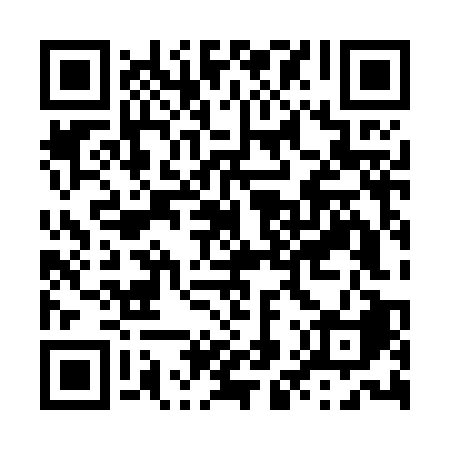 Ramadan times for Anchione, ItalyMon 11 Mar 2024 - Wed 10 Apr 2024High Latitude Method: Angle Based RulePrayer Calculation Method: Muslim World LeagueAsar Calculation Method: HanafiPrayer times provided by https://www.salahtimes.comDateDayFajrSuhurSunriseDhuhrAsrIftarMaghribIsha11Mon5:005:006:3612:274:316:196:197:4912Tue4:584:586:3412:274:326:206:207:5013Wed4:564:566:3212:264:336:216:217:5114Thu4:544:546:3012:264:346:226:227:5315Fri4:534:536:2912:264:356:246:247:5416Sat4:514:516:2712:254:366:256:257:5517Sun4:494:496:2512:254:376:266:267:5718Mon4:474:476:2312:254:386:276:277:5819Tue4:454:456:2112:254:386:296:297:5920Wed4:434:436:2012:244:396:306:308:0121Thu4:414:416:1812:244:406:316:318:0222Fri4:394:396:1612:244:416:326:328:0423Sat4:374:376:1412:234:426:336:338:0524Sun4:354:356:1212:234:436:356:358:0625Mon4:334:336:1112:234:446:366:368:0826Tue4:314:316:0912:224:456:376:378:0927Wed4:294:296:0712:224:466:386:388:1128Thu4:274:276:0512:224:476:396:398:1229Fri4:254:256:0312:224:486:416:418:1330Sat4:234:236:0112:214:486:426:428:1531Sun5:205:207:001:215:497:437:439:161Mon5:185:186:581:215:507:447:449:182Tue5:165:166:561:205:517:457:459:193Wed5:145:146:541:205:527:477:479:214Thu5:125:126:531:205:537:487:489:225Fri5:105:106:511:205:537:497:499:246Sat5:085:086:491:195:547:507:509:257Sun5:065:066:471:195:557:517:519:278Mon5:045:046:451:195:567:537:539:289Tue5:015:016:441:185:577:547:549:3010Wed4:594:596:421:185:577:557:559:32